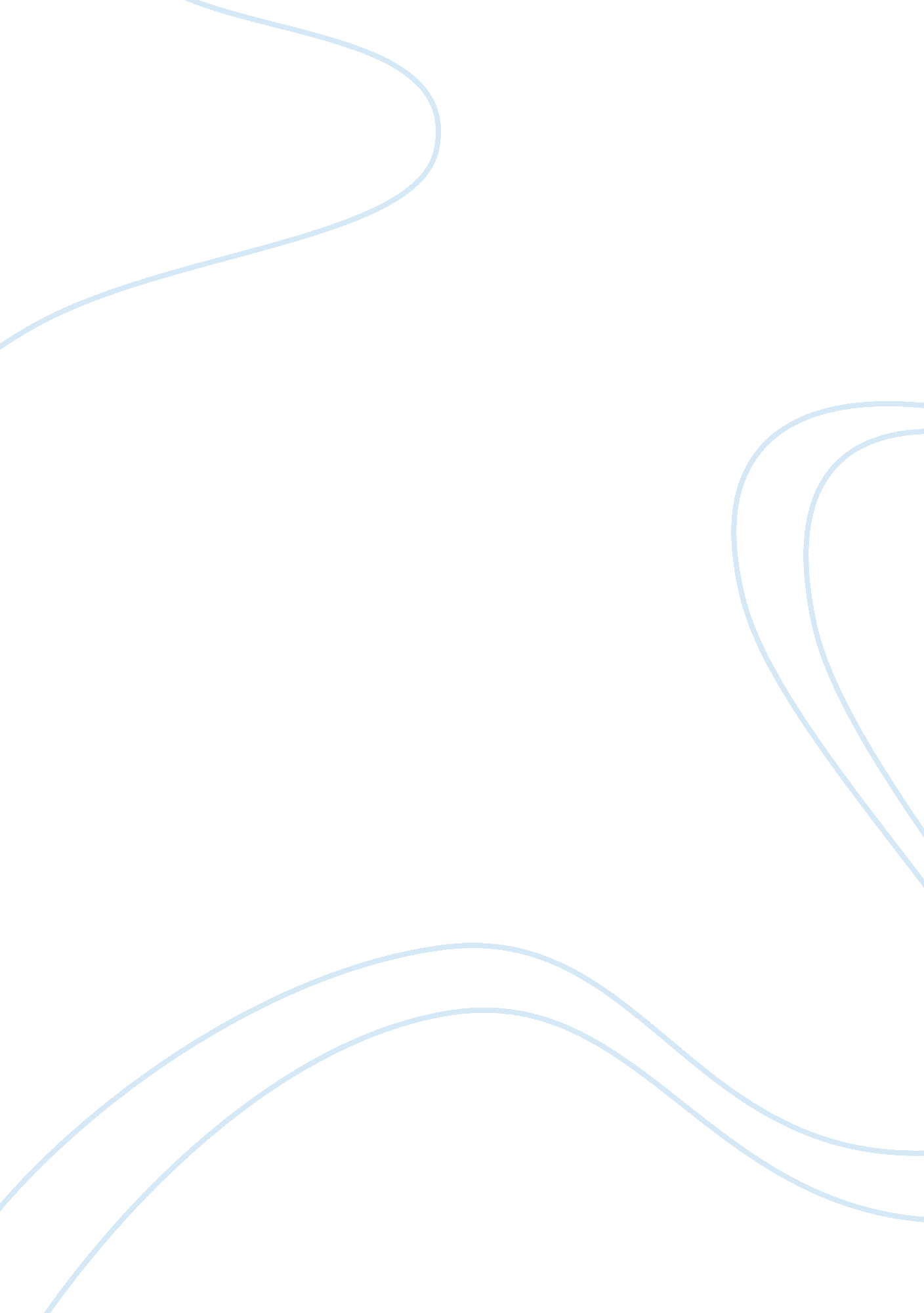 Background information on how the development lasikTechnology, Development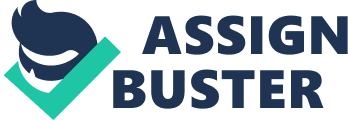 Introduction Over the thousands last years, human has experienced many ways to redress their sight. One of the most significant inventions was an eyeglass which is discovered in 1268 by Roger Bacon. This invention has developed through creation contact lenses (Teagle Optometry, 2007). However, the majority of humans who wear glasses or contact lenses are bothering from it. Therefore, Jose Barraquer discovered LASIK in 1950, which is considered one of the recent technologies in vision correction. LASIK is a Latin word that indicates to create a thin layer of the cornea (black eye) and then using the laser vision correction (LASIK Portal, 2010). Background information on how the development LASIK Lasik is one of the most important types of eye surgery in advance medical that intended for improving in particular Myopia, Hyperopia and Astigmatism. It was invention by Jose Barraquer at the first time, where he effectuated the first operationto reduce the thin flaps in the cornea to change its shape by keratomileusis. By 1981, the Alaximr Laser was been founded which worked on ultraviolet radiation, and it was used at the first time by Rangaswamy Srinivasan to decrease tissue in specific way through extract layers of thin films without any effects thermal in surrounding area. As a result, he could use this kind of Laser without any side effect compared to different type of Laser which worked in the field of visible radiation. After a number of experiments, the Lasik technique has been improved in 1990 by Ioannis Pallikaris and Lucio Buratto to become more accuracy than keratomileusis. All of these results led Stephen Brint and Stephen Slade to performed surgery operation in the United States for the first time (Ezine Articles, 2011). With the development oftechnology, Lasik has become more fast than before and it has been improved to be better (Wikipedia, 2011). The way the LASIK has affected peoples’ lives; . The majority of humans bother from wearing spectacles or contact lenses therefore they want to eliminate them by Lasik. Lasik has many positive effects on humans including that Lasik has ability to accurately correct most layers of Myopia, Hyperopia and Astigmatism. Moreover, its surgery occupies five to ten minutes with painless or very little pain. It is one of the easiest operations because it is operated by computer and does not require any stitches after it. One of the most important factors of Lasik that most patients are not longer needed corrective glasses. Conclusion 